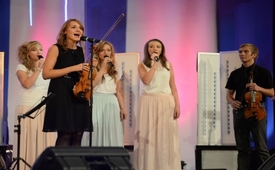 Mi bondeziras pacon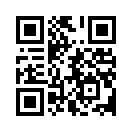 Regina Olfert 	
 "Mi bondeziras pacon !"Mi paŝas malrapide en la stratoj.
Mi rigardas dekstren kaj maldekstren.
Ĉirkaŭ mi, ĉio disfalas.
Kugloj fajfas en la aero.
Timoplenaj homoj kuras ĉiudirekten.
Malespero videblas sur la vizaĝo,
kaj ankaŭ timego kaj dolor’
por ilia parencaro, 
ili ne komprenas
tion kio ilin trafas.
Kaj mi vidas la malĝojon
de tiuj homoj ĉirkaŭ mi,
mi vidas kiel ili krias kaj ploras :
« Donu al ni pacon
kaj lasu nin en paco !
Kial neniu nin aŭskultas ?
Ĉiu el vi
povas fari ion
ĉar ni tiom deziras
tiun pacon ! »
Mi bondeziras pacon por la mondo,
paco, jen kio gravas.
Mi bondeziras pacon por niaj fratoj 
kaj niaj fratinoj sur tiu ĉi tero.
Mi bondeziras pacon inter ni,
pacon por vi kaj mi,
ĉar mi tiom ĝin deziras,
tiun pacon, pli kaj pli.
Kiom longe eblas paroli pri paco
kaj pri amo,
ĉion fari por tio,
sed ne vivi en paco kaj amo ? 
Venu, ni mirigu ĉiujn
per amo ni konkeru la mondon.
Kaj nia tero re-floros
kiel eterna paradizo !
Mi bondeziras pacon al ĉiuj homoj, 
pacon al nia lando.
Mi bondeziras pacon
al niaj gefratoj sur tiu ĉi tero.
Venu, ni mirigu ĉiujn
per amo ni konkeru la mondon.
Kaj nia tero re-floros
kiel eterna paradizo !
Mi bondeziras pacon al la mondo,
paco, jen kio gravas.
Mi bondeziras pacon al la mondo,
paco, jen kio gravas.
ĉar mi tiom deziras,
tiun pacon, pli kaj pli.
Mi bondeziras pacon !de RoFontoj:--Ankaŭ tio povus interesi vin:#13aAZK-eo - konferenco AZK - www.kla.tv/13aAZK-eo

#KontraumilitaKanto - Kontraŭmilita kanto - www.kla.tv/KontraumilitaKantoKla.TV – Novaĵoj alternativaj ... liberaj – sendependaj – necenzuritaj ...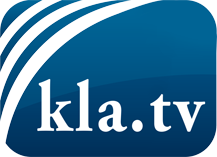 Tio kion la amaskomunikiloj devus ne kaŝi ...Tio pri kio oni aŭdas malmulte, de la popolo por la popolo...Regulaj informoj ĉe www.kla.tv/eoIndas resti ĉe ni!Senpaga abono al nia retpoŝta informilo ĉi tie: www.kla.tv/abo-enSekureca Avizo:Kontraŭaj voĉoj bedaŭrinde estas pli kaj pli cenzuritaj kaj subpremitaj. Tiom longe kiom ni ne orientiĝas laŭ la interesoj kaj ideologioj de la gazetara sistemo, ni ĉiam sciu, ke troviĝos pretekstoj por bloki aŭ forigi Kla.TV.Do enretiĝu ekstere de interreto hodiaŭ! Klaku ĉi tie: www.kla.tv/vernetzung&lang=eoLicenco:    Licence Creative Commons kun atribuo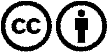 Oni rajtas distribui kaj uzi nian materialon kun atribuo! Tamen la materialo ne povas esti uzata ekster kunteksto. Sed por institucioj financitaj per la aŭdvida imposto, ĉi tio estas permesita nur kun nia interkonsento. Malobservoj povas kaŭzi procesigon.